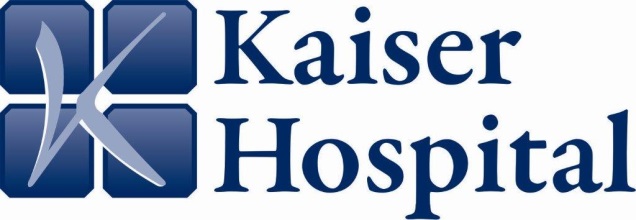 AGENDAR CONSULTA ANESTESISTA – (17)99626-9129 (1 semana antes)PREPARO PARA ENDOSCOPIADATA:________/_________/__________   Horário:_______:_______ FAZER JEJUM ABSOLUTO INCLUSIVE DE ÁGUA ATÉ 08 HORAS ANTES DO EXAME.Observações:Obedecer ao jejum conforme orientação no preparo.Não interromper medicações de uso diário. Tomar no dia do exame cedo os remédios de rotina com pouca água (suficiente apenas para engolir comprimidos).Se usar remédios para afinar o sangue (AAS, Clopidogrel, Marcoumar, Marevan, etc.), ou medicações para diabetes, comunicar o médico que receitou a medicação para discutir a possibilidade de suspensão ou readequação da medicação antes do exame.Remover esmaltes coloridos, brincos, relógios e objetos metálicos.Confirmar, se conveniado, se a guia do convênio está autorizada.É OBRIGATÓRIO trazer acompanhante no dia do exame.• LACTANTES: Colher o leite antes do exame. Após o exame, aguardar 06 horas para amamentar novamente.     • Caso faça uso de VICTOZA ou SAXENDA, SUSPENDER medicação 03dias antes do exame e obedecer a jejum de 12h.     • Caso faça uso de OZEMPIC, SUSPENDER uso 10 dias antes do exame e obedecer a jejum de 12h.     . Pacientes com peso SUPERIOR a 140kg, agendar consulta pré anestésica e realizar exame no Hospital Beneficência Portuguesa com a Dra. Nathalia Guarnetti (17-21391800 Ramal 213) ou Ligar na Kaiser Clinica 17-33024777 para agendamento.Dr. Luiz Gustavo de Quadros                Dra. Fernanda Azor         Dra. Nathalia Guarnetti            CRM: 125.610                                   CRM: 161.405                   CRM: 163.761Endereço: Rua XV de Novembro, 3975 - Redentora  CEP: 15015-110 – São José do Rio Preto – SP Fone: (17) 3302-4777 – Fone Urgência: (17)3014-3121 – www.kaiserclinica.com.br